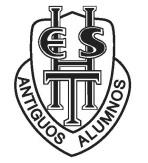 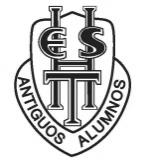 Datos del Establecimiento/Empresa/Cadena:Nombre del establecimiento o cadena: Dirección:Persona de contacto:Teléfono:Email: Puesto/s vacante/s:  Descripción de la Oferta:Número de puestos a cubrir: 1Lugar de trabajo: Horario de trabajo:Funciones a desarrollar:Se ofrece:Incorporación inmediata:Formación a cargo de la empresa: Requisitos que debe cumplir el candidato:Experiencia:Idiomas: